Произведено в России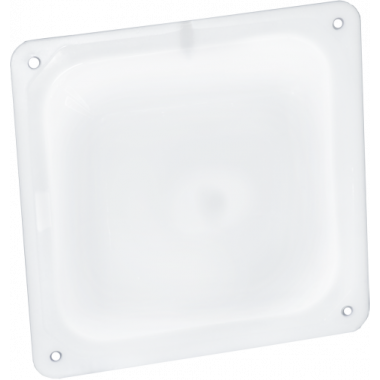 Системысветодиодного освещенияСветильники специального назначенияАРТ.: СБО-11-М-АСБО-11-М-А, светодиодный светильникКод товара: Основные характеристики светильникаЭлектротехнические характеристики:Светотехнические характеристики:Классический светильник серии «ЖКХ» в светодиодном исполнении прекрасно подойдет для внутреннего освещения лестничных площадок жилых многоквартирных домов, хозяйственных помещений, а также придомовых территории жилых домов. Корпус светильника выполнен из пластика. Высокая надежность светильника увеличивает период его обслуживания. С акустическим датчиком.Схема крепления / подключения / габаритные размеры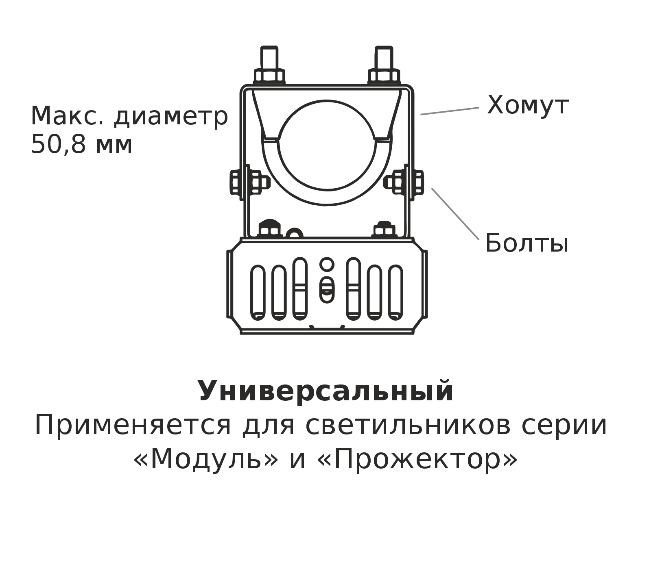 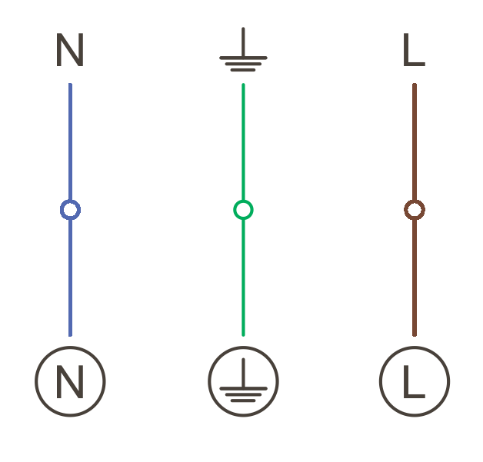 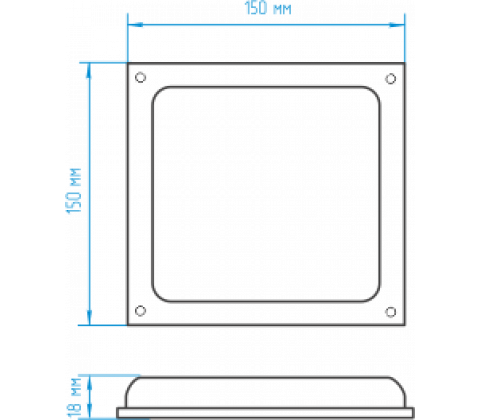 Кривые силы света / конус освещенности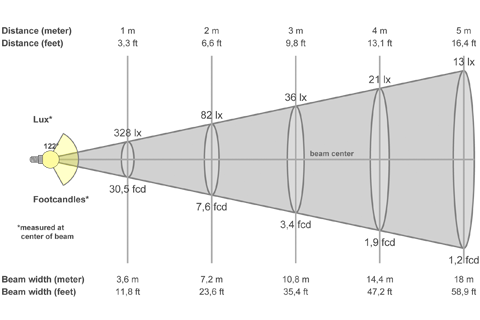 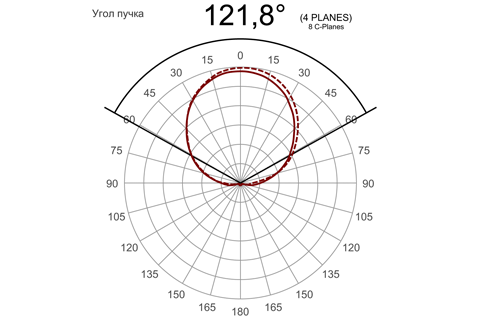 Степень защиты от внешних воздействий, IP54Класс защиты от поражения эл. токомIКлиматическое исполнениеУХЛ1Габаритные размеры светильника, мм150x150x18Масса светильника, НЕТТО, кг0,1Количество светильников в упаковке, шт.10Габаритные размеры упаковки, мм165х330х125Масса БРУТТО, кг1,5Материал корпусаПластикТип крепленияНакладнойНапряжение питания, В170-264Диапазон рабочих частот, Гц50 / 60Потребляемая мощность, Вт11Коэффициент мощности светильника, cos φ≥ 0,9Температура эксплуатации, °C+40 / -40Световой поток светильника (номинальный), лм1155 ±5%Цветовая температура, К3900Индекс цветопередачи, Ra≥ 80Кривая силы светаД (косинусная)Коэффициент пульсации, %< 5Ресурс светодиодов, час100 000